SPECIAL TESTING ACCOMMODATION REQUESTS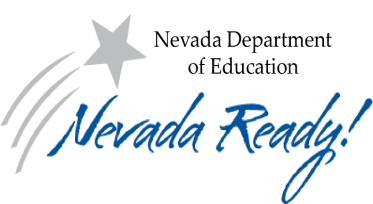 	2019-2020 ELA Summative Assessment ONLYThe accommodations requested on this form will be evaluated by a committee of qualified reviewers. The following protocol is required:The requested accommodation(s) must be consistent with the eligibility described in the student’s IEP or Section 504 Plan.Enter (TYPE) all applicable information in the table provided.Submit a copy of the full IEP or 504 Plan, the student’s Testing Accommodations form, and this completed, typed form to the District Test Director. District Test Directors must submit all documents to the NEVADA DEPARTMENT OF EDUCATION (NDE) by NO LATER THAN January 17, 2020. Late or hand-written submissions will not be accepted. THIS SECTION TO BE COMPLETED BY THE NDEDistrictDistrictSchool GradeStudent NameStudent NameStudent NameState Student ID #Anticipated ELA testing monthAnticipated ELA testing monthAnticipated ELA testing monthAnticipated ELA testing monthType “X” in the corresponding box/boxes below for the requested accommodation(s).Type “X” in the corresponding box/boxes below for the requested accommodation(s).Type “X” in the corresponding box/boxes below for the requested accommodation(s).Type “X” in the corresponding box/boxes below for the requested accommodation(s).Type “X” in the corresponding box/boxes below for the requested accommodation(s).Type “X” in the corresponding box/boxes below for the requested accommodation(s).Type “X” in the corresponding box/boxes below for the requested accommodation(s).Type “X” in the corresponding box/boxes below for the requested accommodation(s).Type “X” in the corresponding box/boxes below for the requested accommodation(s).Read Aloud (human reader) for grades 3 – 5 ELA Reading PassagesThis accommodation is for students physically unable to access the test, approximately 1 to 2% of students with disabilities participating in a general assessment.Read Aloud (human reader) for grades 3 – 5 ELA Reading PassagesThis accommodation is for students physically unable to access the test, approximately 1 to 2% of students with disabilities participating in a general assessment.Read Aloud (human reader) for grades 3 – 5 ELA Reading PassagesThis accommodation is for students physically unable to access the test, approximately 1 to 2% of students with disabilities participating in a general assessment.Read Aloud (human reader) for grades 3 – 5 ELA Reading PassagesThis accommodation is for students physically unable to access the test, approximately 1 to 2% of students with disabilities participating in a general assessment.Read Aloud (human reader) for grades 3 – 5 ELA Reading PassagesThis accommodation is for students physically unable to access the test, approximately 1 to 2% of students with disabilities participating in a general assessment.Read Aloud (human reader) for grades 3 – 5 ELA Reading PassagesThis accommodation is for students physically unable to access the test, approximately 1 to 2% of students with disabilities participating in a general assessment.Read Aloud (human reader) for grades 3 – 5 ELA Reading PassagesThis accommodation is for students physically unable to access the test, approximately 1 to 2% of students with disabilities participating in a general assessment.Read Aloud (human reader) for grades 3 – 5 ELA Reading PassagesThis accommodation is for students physically unable to access the test, approximately 1 to 2% of students with disabilities participating in a general assessment.Scribe for the ELA Full Write (ELA Performance Task Part 2)This accommodation is for students who have documented significant motor or processing difficulties, or who have had a recent injury (such as a broken arm or hand).Scribe for the ELA Full Write (ELA Performance Task Part 2)This accommodation is for students who have documented significant motor or processing difficulties, or who have had a recent injury (such as a broken arm or hand).Scribe for the ELA Full Write (ELA Performance Task Part 2)This accommodation is for students who have documented significant motor or processing difficulties, or who have had a recent injury (such as a broken arm or hand).Scribe for the ELA Full Write (ELA Performance Task Part 2)This accommodation is for students who have documented significant motor or processing difficulties, or who have had a recent injury (such as a broken arm or hand).Scribe for the ELA Full Write (ELA Performance Task Part 2)This accommodation is for students who have documented significant motor or processing difficulties, or who have had a recent injury (such as a broken arm or hand).Scribe for the ELA Full Write (ELA Performance Task Part 2)This accommodation is for students who have documented significant motor or processing difficulties, or who have had a recent injury (such as a broken arm or hand).Scribe for the ELA Full Write (ELA Performance Task Part 2)This accommodation is for students who have documented significant motor or processing difficulties, or who have had a recent injury (such as a broken arm or hand).Scribe for the ELA Full Write (ELA Performance Task Part 2)This accommodation is for students who have documented significant motor or processing difficulties, or who have had a recent injury (such as a broken arm or hand).Provide a detailed description of the student’s specific disability and the reason the student requires the accommodation.Provide a detailed description of the student’s specific disability and the reason the student requires the accommodation.Provide a detailed description of the student’s specific disability and the reason the student requires the accommodation.Provide a detailed description of the student’s specific disability and the reason the student requires the accommodation.Name and Title of Individual Submitting RequestName and Title of Individual Submitting RequestName and Title of Individual Submitting RequestName and Title of Individual Submitting RequestReviewer’s Comments/Initials:Reviewer’s Comments/Initials:Reviewer’s Comments/Initials: